Sum and Product functionsThe capital Greek letter sigma denotes the sum of T discrete values (from t=1 to T) of some variable x:The capital Greek letter pi denotes the product of T discrete values (from t=1 to T) of some variable x:Single Period ReturnsGross discrete return, often denoted by capital R:Net discrete return, also called the effective return  or relative return, often denoted by lower case r:Log gross discrete return, also called the continuously compounded return  or force of interest (y):Geometric and Arithmetic AveragesArithmetic average over T periods:Geometric average over T periods:Geometric and Arithmetic Average ReturnsTwo types of average (also called mean):Arithmetic average net discrete return (NDR) from time  to :Geometric average net discrete return (NDR) from time  to :Average Returns – A Curious Example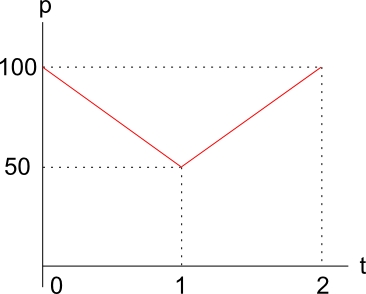 Note that we will express all returns as pure decimals, not %, unless marked as so. Similarly for standard deviation and variance.Which average return tells the true story? If an investor wants to buy the share at time zero and sell it two years later, then the geometric average return makes more sense since it takes compounding into account over time. If the investor wants to buy for one year and sell a year later, so there’s a 1/2 probability of losing 50% and a 1/2 probability of gaining 100% then the arithmetic average is arguably better. In finance we frequently use both types of averages. Arithmetic average returns are often used in Markowitz mean-variance portfolio analysis to find stocks’ average returns from past data. Geometric averages are often used in the debt markets for computing the term structure of interest rates. Notice that the quantity  is the gross discrete return (GDR).Term Structure of Interest Rates: The Expectations HypothesisExpectations hypothesis is that long term spot rates (plus one) are the geometric average of the shorter term spot and forward rates (plus one) over the same time period. Mathematically:orWhere T is the number of periods and all rates are effective rates over each period. Time (year)012Share price ($)10050100Net discrete return pa-0.51.0